	NEW ZEALAND CAT FANCY INC.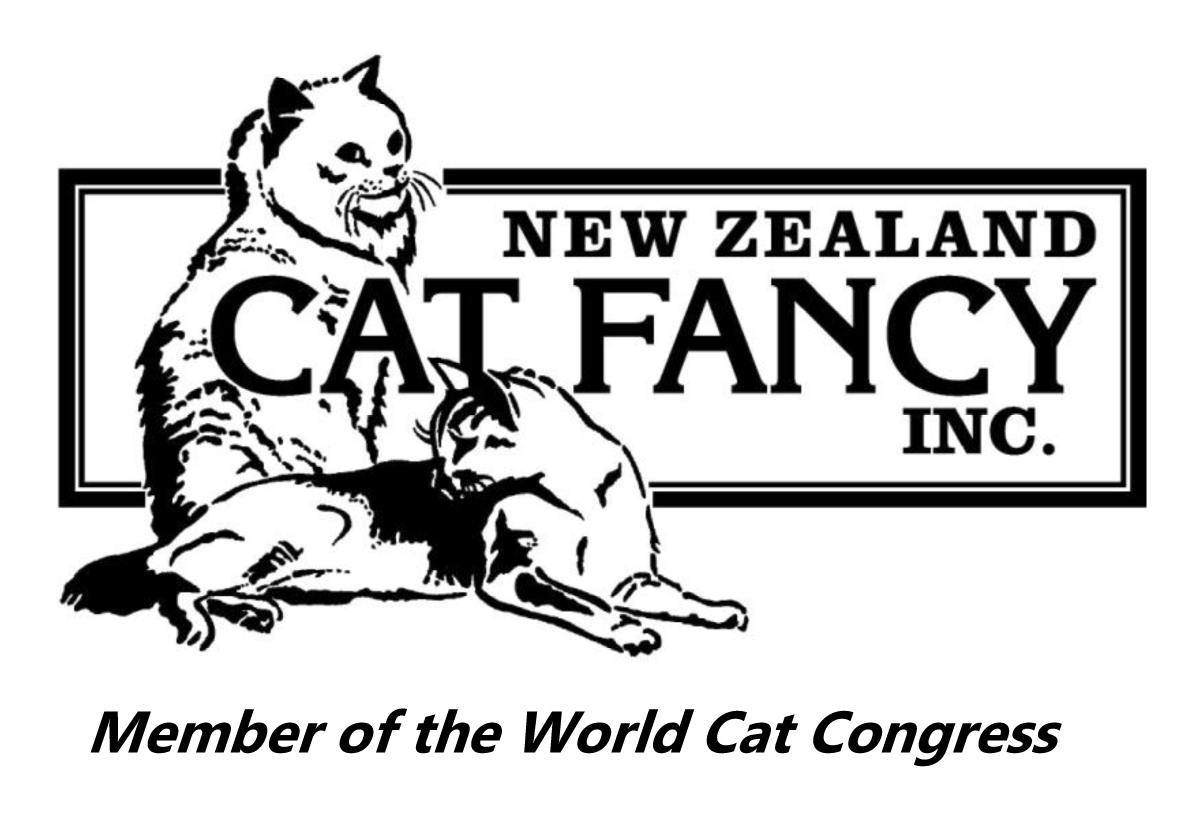 Top Ten ResultsShow: Patches & Pointed Inc	Date: 13 March 2022Longhair DivisionJudge: David ScaddenEntire Cats	Number of Cats in Ring: 14Entire Kittens	Number of Kittens in Ring: 11Neuter/Spay Cats	Number of Cats in Ring: 15Neuter/Spay Kittens	Number of Kittens in Ring: 1Shorthair DivisionEntire Cats	Number of Cats in Ring: 9Entire Kittens	Number of Kittens in Ring: 7Neuter/Spay Cats	Number of Cats in Ring: 10Neuter/Spay Kittens	Number of Kittens in Ring: 2Companion DivisionLonghair Companions	Number of LH Companions in Ring: 1Shorthair Companions	Number of SH Companions in Ring: 6Domestic DivisionLonghair Domestics	Number of LH Domestics in Ring: 5Shorthair Domestics	Number of SH Domestics in Ring: 2Longhair DivisionJudge: Roy GriffithsEntire Cats	Number of Cats in Ring: 14Entire Kittens	Number of Kittens in Ring: 11Neuter/Spay Cats	Number of Cats in Ring: 15Neuter/Spay Kittens	Number of Kittens in Ring: 1Shorthair DivisionEntire Cats	Number of Cats in Ring: 9Entire Kittens	Number of Kittens in Ring: 7Neuter/Spay Cats	Number of Cats in Ring: 10Neuter/Spay Kittens	Number of Kittens in Ring: 2Companion DivisionLonghair Companions	Number of LH Companions in Ring: 1Shorthair Companions	Number of SH Companions in Ring: 6Domestic DivisionLonghair Domestics	Number of LH Domestics in Ring: 5Shorthair Domestics	Number of SH Domestics in Ring: 2Longhair DivisionJudge: Sue FordEntire Cats	Number of Cats in Ring: 14Entire Kittens	Number of Kittens in Ring: 11Neuter/Spay Cats	Number of Cats in Ring: 15Neuter/Spay Kittens	Number of Kittens in Ring: 1Shorthair DivisionJudge: Irene Brooks         Entire Cats	Number of Cats in Ring: 9Entire Kittens	Number of Kittens in Ring: 7Neuter/Spay Cats	Number of Cats in Ring: 10Neuter/Spay Kittens	Number of Kittens in Ring: 2Companion DivisionLonghair Companions	Number of LH Companions in Ring: 1Shorthair Companions	Number of SH Companions in Ring: 6Domestic DivisionLonghair Domestics	Number of LH Domestics in Ring: 5Shorthair Domestics	Number of SH Domestics in Ring: 2Place Cage No. Pedigree Name BreedBIS 106ROSIMORN FOREVER AMBER Exotic2nd 109RANCHDOLLS QUITE THE PRINCERagdoll3rd 118NORSEWIND THE VIKING KING Norwegian Forest Cat4th 103MAGICBOX FIRE 'N ICE Persian5th114MAINELANDERS KILKENNY PP Maine Coon6th 117NORSEWIND THE TABBY TIGRESS Norwegian Forest Cat7th 101PEPPERBOX PEACHES AND CREAM Persian8th 105MAGICBOX LORD OF THE DANCE Exotic9th 102ROSIMORN PAINTED DANCERPersian10th 116ANARVIK NORDLAN LYTE Norwegian Forest CatBAM106ROSIMORN FOREVER AMBER ExoticPlace Cage No. Pedigree Name BreedBIS 201ROSIMORN EL JAFFA Persian2nd 214REBELPAWZ BELLA ROSA Maine Coon3rd 208MURASKI COUNTING STARS Exotic4th 203DIXYKATZ LIL-BIT OF GORGEOUSPersian5th207ROSIMORN A TICK IN TIME Exotic6th 209ADORADOLLS EAT YOUR HEART OUTRagdoll7th 204MURASKI TANGLED UP IN BLUE Persian8th 206MAGICBOX DANCING CHILLI PEPPER Exotic9th 205MURASKI PAW PRINTS IN THE SNOW Persian10th215FJORDLANZ EMPORIA Norwegian Forest CatBAM207ROSIMORN A TICK IN TIME ExoticPlace Cage No. Pedigree Name BreedBIS 308PADDINGTON PENELOPE PITSTOP Exotic2nd 303TANIVER BELLA BEAR Persian3rd 312FLURMONZ CHEROKEE Maine Coon4th 301TANIVER TRUE STORY Persian5th309RAGROYALTY PRINCESS BROOKLYNRagdoll6th 316FLURMONZ Y SAINT LAURENT Maine Coon7th 307ALAMO OREO CREAM Exotic8th 314KIWICOONS STONEWALL JACKSONMaine Coon9th 305TANIVER ROOMFORMEPersian10th 317FLURMONZ BEAUNKKA Maine CoonBAM308PADDINGTON PENELOPE PITSTOP ExoticPlace Cage No. Pedigree Name BreedBIS 401MANACOONS KOMBI VAN Maine CoonBAM401MANACOONS KOMBI VAN Maine CoonPlace Cage No. Pedigree Name BreedBIS 504CHUBBYCHEKZ BELLATRIX MIZ CHEEKY British Shorthair2nd 502ODAKIM GARBO'S STAND OUT STYLEOriental Shorthair3rd 505CHUBBYCHEKZ SMOKE MIST British Shorthair4th 510AMBRIDGE WALK ON THE WILD SIDE Bengal5th509CHERJON DIEGO Burmilla Shorthair6th 506PAWSABLE STERLNG ROSE British Shorthair7th 508HEADLINE LILLY'S SILVER PEARL Burmilla Shorthair8th 511SPOTCOMBENGAL GREAT EXPECTATIONSBengal9th 503ODAKIM ASIFBI MAGIC JavaneseBAM504CHUBBYCHEKZ BELLATRIX MIZ CHEEKY British ShorthairPlace Cage No. Pedigree Name BreedBIS 601TOBORMORY NOT A CLUE Burmese2nd 605ANAKATTZ AURORA SKYEBengal3rd 603AHAVTAHAVIT MACALICEDevon Rex4th 602HEADLINE PARISIAN STYLE (GEN.3) Burmilla Shorthair5th603PATCHFIELD MIDNIGHT COWBOY (IMP AUST) Devon Rex6th 606BOUTIQUEBENGAL PEARL'S A SINGER Bengal7th 604SPOTCOMBENGAL MOONLIGHT SERENADE BengalBAM603PATCHFIELD MIDNIGHT COWBOY (IMP AUST) Devon RexPlace Cage No. Pedigree Name BreedBIS 715SUNSET ELIZA Cornish Rex2nd 702PETALS WATSONIA TRUE BLUEBritish Shorthair3rd 720KORUCATS GOLDEN KING Toyger4th 709TOBORMORY BEAU MCOMISH Burmese5th705AURAGOLD BOOTSIE COLLINS CH Manx6th 716KIROV COSMONAUT Russian7th 707THRUMUSKAYT THE LOST KING (Gen 3) Isle Of Man Longhair8th 718CELERITY DARE TO DREAMBengal9th 706BOINDEBEEL RED ROULETTE (GEN.2) Cymric10th 714SUNSET POINT ME OUT Cornish RexBAM720KORUCATS GOLDEN KING ToygerPlace Cage No. Pedigree Name BreedBIS 802SUNSET FINEST FLERKEN Cornish Rex2nd 801SLIQUE OJIBWA BRAVE Oriental ShorthairBAM802SUNSET FINEST FLERKEN Cornish RexPlace Cage No. Name BIS 953BOB CAT – NAT SUP 2019Place Cage No. Name BIS 979CHOCKY2nd 980SPARKLE3rd 977CILLA4th 981LUNA5th976RIVER QUEEN 6th 978TWIGLETPlace Cage No. Name BIS 902CAMERON 2nd 905DIESEL THE FOSTER FAIL - NAT SUP 2019 20213rd 903NEVAEH DE PASDEZHAT 4th 901STORMY NIGHT 5th904ZACHARIAH Place Cage No. Name BIS 926LUST2nd 927DONUTPlace Cage No. Pedigree Name BreedBIS 114MAINELANDERS KILKENNY PP Maine Coon2nd 101PEPPERBOX PEACHES AND CREAM Persian3rd 117NORSEWIND THE TABBY TIGRESS Norwegian Forest Cat4th 106ROSIMORN FOREVER AMBER Exotic5th118NORSEWIND THE VIKING KING Norwegian Forest Cat6th 109RANCHDOLLS QUITE THE PRINCERagdoll7th 116ANARVIK NORDLAN LYTE Norwegian Forest Cat8th 103MAGICBOX FIRE 'N ICE Persian9th 112REBELPAWZ BONNY PRINCESS CHARLI Maine Coon10th 105MAGICBOX LORD OF THE DANCE ExoticBAM117NORSEWIND THE TABBY TIGRESS Norwegian Forest CatPlace Cage No. Pedigree Name BreedBIS 215FJORDLANZ EMPORIA Norwegian Forest Cat2nd 204MURASKI TANGLED UP IN BLUE Persian3rd 203DIXYKATZ LIL-BIT OF GORGEOUSPersian4th 201ROSIMORN EL JAFFA Persian5th208MURASKI COUNTING STARS Exotic6th 207ROSIMORN A TICK IN TIME Exotic7th 202PEPPERBOX CHASING RAINBOWS Persian8th 205MURASKI PAW PRINTS IN THE SNOW Persian9th 214REBELPAWZ BELLA ROSA Maine Coon10th209ADORADOLLS EAT YOUR HEART OUTRagdollBAM215FJORDLANZ EMPORIA Norwegian Forest CatPlace Cage No. Pedigree Name BreedBIS 314KIWICOONS STONEWALL JACKSONMaine Coon2nd 313FLURMONZ RAFAELLMaine Coon3rd 301TANIVER TRUE STORY Persian4th 318FLURMONZ CLAUDIUS Maine Coon5th307ALAMO OREO CREAM Exotic6th 319CADIKEDISI NESELI NUR (GEN.2)Turkish Angora7th 316FLURMONZ Y SAINT LAURENT Maine Coon8th 309RAGROYALTY PRINCESS BROOKLYNRagdoll9th 305TANIVER ROOMFORMEPersian10th 304TANIVER BEARS HARLEY PersianBAM313FLURMONZ RAFAELLMaine CoonPlace Cage No. Pedigree Name BreedBIS 401MANACOONS KOMBI VAN Maine CoonBAMNOT AWARDEDPlace Cage No. Pedigree Name BreedBIS 502ODAKIM GARBO'S STAND OUT STYLEOriental Shorthair2nd 508HEADLINE LILLY'S SILVER PEARL Burmilla Shorthair3rd 509CHERJON DIEGO Burmilla Shorthair4th 510AMBRIDGE WALK ON THE WILD SIDE Bengal5th504CHUBBYCHEKZ BELLATRIX MIZ CHEEKY British Shorthair6th 503ODAKIM ASIFBI MAGIC Javanese7th 505CHUBBYCHEKZ SMOKE MIST British Shorthair8th 506PAWSABLE STERLNG ROSE British Shorthair9th NOT AWARDEDBAM502ODAKIM GARBO'S STAND OUT STYLEOriental ShorthairPlace Cage No. Pedigree Name BreedBIS 605ANAKATTZ AURORA SKYEBengal2nd 602HEADLINE PARISIAN STYLE (GEN.3) Burmilla Shorthair3rd 601TOBORMORY NOT A CLUE Burmese4th 604SPOTCOMBENGAL MOONLIGHT SERENADE Bengal5th603PATCHFIELD MIDNIGHT COWBOY (IMP AUST) Devon Rex6th 603AHAVTAHAVIT MACALICEDevon Rex7th 606BOUTIQUEBENGAL PEARL'S A SINGER BengalBAM604SPOTCOMBENGAL MOONLIGHT SERENADE BengalPlace Cage No. Pedigree Name BreedBIS 715SUNSET ELIZA Cornish Rex2nd 714SUNSET POINT ME OUT Cornish Rex3rd 716KIROV COSMONAUT Russian4th 709TOBORMORY BEAU MCOMISH Burmese5th702PETALS WATSONIA TRUE BLUEBritish Shorthair6th 707THRUMUSKAYT THE LOST KING (Gen 3) Isle Of Man Longhair7th 718CELERITY DARE TO DREAMBengal8th 705AURAGOLD BOOTSIE COLLINS CH Manx9th 706BOINDEBEEL RED ROULETTE (GEN.2) Cymric10th 720KORUCATS GOLDEN KING ToygerBAM707THRUMUSKAYT THE LOST KING (Gen 3) Isle Of Man LonghairPlace Cage No. Pedigree Name BreedBIS 802SUNSET FINEST FLERKEN Cornish Rex2nd 801SLIQUE OJIBWA BRAVE Oriental ShorthairBAM802SUNSET FINEST FLERKEN Cornish RexPlace Cage No. Name BIS 953BOB CAT – NAT SUP 2019Place Cage No. Name BIS 979CHOCKY2nd 977CILLA3rd 981LUNA4th 980SPARKLE5th976RIVER QUEEN 6th 978TWIGLETPlace Cage No. Name BIS 901STORMY NIGHT 2nd 903NEVAEH DE PASDEZHAT 3rd 902CAMERON 4th 904ZACHARIAH 5th905DIESEL THE FOSTER FAIL - NAT SUP 2019 2021Place Cage No. Name BIS 926LUST2nd 927DONUTPlace Cage No. Pedigree Name BreedBIS 118NORSEWIND THE VIKING KING Norwegian Forest Cat2nd 103MAGICBOX FIRE 'N ICE Persian3rd 101PEPPERBOX PEACHES AND CREAM Persian4th 114MAINELANDERS KILKENNY PP Maine Coon5th117NORSEWIND THE TABBY TIGRESS Norwegian Forest Cat6th 105MAGICBOX LORD OF THE DANCE Exotic7th 104DIXYKATZ LORD OF THE DANCEPersian8th 106ROSIMORN FOREVER AMBER Exotic9th 102ROSIMORN PAINTED DANCERPersian10th 115GUYSNDOLLS NORDIC WARRIOR (IMP. AUS) Norwegian Forest CatBAM101PEPPERBOX PEACHES AND CREAM PersianPlace Cage No. Pedigree Name BreedBIS 203DIXYKATZ LIL-BIT OF GORGEOUSPersian2nd 215FJORDLANZ EMPORIA Norwegian Forest Cat3rd 208MURASKI COUNTING STARS Exotic4th 207ROSIMORN A TICK IN TIME Exotic5th201ROSIMORN EL JAFFA Persian6th 204MURASKI TANGLED UP IN BLUE Persian7th 205MURASKI PAW PRINTS IN THE SNOW Persian8th 214REBELPAWZ BELLA ROSA Maine Coon9th 206MAGICBOX DANCING CHILLI PEPPER Exotic10th209ADORADOLLS EAT YOUR HEART OUTRagdollBAM204MURASKI TANGLED UP IN BLUE PersianPlace Cage No. Pedigree Name BreedBIS 301TANIVER TRUE STORY Persian2nd 316FLURMONZ Y SAINT LAURENT Maine Coon3rd 314KIWICOONS STONEWALL JACKSONMaine Coon4th 307ALAMO OREO CREAM Exotic5th312FLURMONZ CHEROKEE Maine Coon6th 303TANIVER BELLA BEAR Persian7th 319CADIKEDISI NESELI NUR (GEN.2)Turkish Angora8th 317FLURMONZ BEAUNKKA Maine Coon9th 309RAGROYALTY PRINCESS BROOKLYNRagdoll10th 305TANIVER ROOMFORMEPersianBAM319CADIKEDISI NESELI NUR (GEN.2)Turkish AngoraPlace Cage No. Pedigree Name BreedBIS 401MANACOONS KOMBI VAN Maine CoonBAM401MANACOONS KOMBI VAN Maine CoonPlace Cage No. Pedigree Name BreedBIS 504CHUBBYCHEKZ BELLATRIX MIZ CHEEKY British Shorthair2nd 502ODAKIM GARBO'S STAND OUT STYLEOriental Shorthair3rd 509CHERJON DIEGO Burmilla Shorthair4th 508HEADLINE LILLY'S SILVER PEARL Burmilla Shorthair5th511SPOTCOMBENGAL GREAT EXPECTATIONSBengal6th 505CHUBBYCHEKZ SMOKE MIST British Shorthair7th 503ODAKIM ASIFBI MAGIC Javanese8th 506PAWSABLE STERLNG ROSE British Shorthair9th 510AMBRIDGE WALK ON THE WILD SIDE BengalBAM502ODAKIM GARBO'S STAND OUT STYLEOriental ShorthairPlace Cage No. Pedigree Name BreedBIS 602HEADLINE PARISIAN STYLE (GEN.3) Burmilla Shorthair2nd 605ANAKATTZ AURORA SKYEBengal3rd 601TOBORMORY NOT A CLUE Burmese4th 603AHAVTAHAVIT MACALICEDevon Rex5th604SPOTCOMBENGAL MOONLIGHT SERENADE Bengal6th 603PATCHFIELD MIDNIGHT COWBOY (IMP AUST) Devon Rex7th NOT AWARDEDBAM602HEADLINE PARISIAN STYLE (GEN.3) Burmilla ShorthairPlace Cage No. Pedigree Name BreedBIS 714SUNSET POINT ME OUT Cornish Rex2nd 716KIROV COSMONAUT Russian3rd 709TOBORMORY BEAU MCOMISH Burmese4th 702PETALS WATSONIA TRUE BLUEBritish Shorthair5th718CELERITY DARE TO DREAMBengal6th 720KORUCATS GOLDEN KING Toyger7th 707THRUMUSKAYT THE LOST KING (Gen 3) Isle Of Man Longhair8th 715SUNSET ELIZA Cornish Rex9th 705AURAGOLD BOOTSIE COLLINS CH Manx10th 706BOINDEBEEL RED ROULETTE (GEN.2) CymricBAM716KIROV COSMONAUT RussianPlace Cage No. Pedigree Name BreedBIS 801SLIQUE OJIBWA BRAVE Oriental Shorthair2nd 802SUNSET FINEST FLERKEN Cornish RexBAM802SUNSET FINEST FLERKEN Cornish RexPlace Cage No. Name BIS 953BOB CAT – NAT SUP 2019Place Cage No. Name BIS 979CHOCKY2nd 980SPARKLE3rd 977CILLA4th 981LUNA5th978TWIGLET6th 976RIVER QUEEN Place Cage No. Name BIS 902CAMERON 2nd 901STORMY NIGHT 3rd 903NEVAEH DE PASDEZHAT 4th 904ZACHARIAH 5th905DIESEL THE FOSTER FAIL - NAT SUP 2019 2021Place Cage No. Name BIS 927DONUT2nd 926LUST